«ЗАТВЕРДЖЕНО»  Протоколом уповноваженої особи АТ «Лубнигаз»від «25»  серпня  2022 рокуОголошенняпро проведення закупівлі через електронну систему закупівельДодаток № 1ТЕХНІЧНІ ВИМОГИ ДО ПРЕДМЕТУ ЗАКУПІВЛІКод ДК 021: 2015   30237131-6  Електронні платиПредмет закупівлі: перелік та опис товару викладено в таблиці 1Таблиця 1Місце поставки  товару : м.Лубни вул. Кононівська, 152Товар повинен поставлятись зі складу або магазину Учасника до 30.10.2022року включно.Товар повинен не мати фізичних ушкоджень, слідів експлуатації чи ознак браку, повинні відповідати вимогам Державних стандартів.У вартість товару входить: доставка Додаткові умови:У разі поставки не якісного товару або такого що не відповідає технічним вимогам товару Учасник повинен замінити товар протягом 12 годин;Поставка Товару здійснюється окремими партіями впродовж 5-ти робочих днів з моменту замовлення. Товар повинен бути в наявності на складі (магазині) Учасника.Термін поставки товару, який відсутній на складі (магазині) Учасника, не повинен перевищувати 5-ти робочих днів  з моменту надходження заявки.1. Загальні вимоги до станцій катодного захисту1.1. Всі елементи катодних станцій повинні забезпечувати імовірність їхньої безвідмовної роботи при середньому часі напрацювання на відмову 10 000 годин не менше 0,8-0,9. 1.2. Катодні станції, автоматичні і неавтоматичні, а також посилені дренажі повинні мати плавне  регулювання вихідних параметрів за напругою або струмом від 5 % до 100 % номінальних значень.1.3. Пульсація струму на виході катодних станцій допускається не більше 3 % на всіх режимах.1.4. Рівень шуму, що створюється засобами катодного і електродренажного захисту, на всіх частотах не повинен перевищувати 60 дБ.1.5. Рівень гармонійних складових струму захисту при підключенні до рейкових мереж залізниць не повинен перевищувати норм ДСТУ Б В.2.5-29:2006.1.6. Конструкція і схема катодних станцій повинні забезпечувати можливість безперервної роботи без профілактичного обслуговування і ремонту не менше 6 міс.1.7. Автоматичні пристрої катодного захисту повинні забезпечувати стабільність струму або потенціалу з похибкою, що не перевищує 2,5 % заданого значення.1.8. Робочий діапазон температур від 223 К (мінус 40 °С) до 323 К (50 °С) 1.9. Катодні станції повинні мати ступінь захисту від впливу навколишнього природного середовища і від зіткнення зі струмоведучими частинами не нижче ІР34, і відповідати вимогам безпеки згідно з ПУЭ.1.10. Коефіцієнт корисної дії засобів катодного і дренажного захисту повинен бути не менше 70 % при номінальному режимі роботи.1.11. Вхідний опір регулюючих пристроїв на виходах підключення електродів порівняння автоматичних катодних станцій  повинен бути не менше 10 МОм.1.12. Кожух (шафа) катодних станцій і дренажів повинен мати взломостійке виконання.2. Технічні вимоги до ВППС  викладено в таблиці 2Таблиця 2Учасник повинен надати у складі пропозиції відповідний лист-згоду щодо виконання вимог даного додатку із зазначенням країни виробника товару та інші документи, які вважає за потрібне надати, які підтверджують відповідність пропозиції даному додатку до документації.Додаток 2                                                              ПРОЕКТ                                              ДоговОрУ поставки № м. Лубни 							           «____» ________________ 2022 р. Акціонерне товариство «Оператор газорозподільної системи «Лубнигаз» (далі - Покупець), в особі генерального директора Кондратенка Ігоря Івановича, що діє на підставі Статуту, з однієї сторони, та ______________________________________________ (далі - Постачальник), в особі ______________________________, що діє на підставі __________________, з іншої сторони, іменовані далі разом - Сторони, а окремо - Сторона, уклали цей договір (далі - Договір) про наступне:Предмет Договору1.1. На умовах цього Договору Постачальник зобов'язується відповідно до заявок Покупця поставляти  товар,  код по ДК 021:2015 Єдиний закупівельний словник – 30237131 Електронні плати (далі – Товар) згідно Специфікації (Додаток №1), а Покупець зобов’язується приймати Товар та оплачувати його.1.2. Обсяги закупівлі Товару можуть бути зменшені, зокрема з урахуванням фактичної потреби Покупця.ЦІНА ТОВАРУ, СУМА договору та порядок розрахунків2.1. Ціна за одиницю Товару, його кількість та асортимент визначається у Специфікації (Додаток №1), яка є  невід'ємною частиною цього Договору.2.2. Сума Договору складає  ___________________________________________________2.3. Оплата  партії Товару здійснюється Покупцем шляхом перерахування коштів на поточний рахунок Постачальника протягом 45 (сорока п’яти) банківських  днів з дати підписання видаткової накладної.2.4. Розрахунки за цим Договором здійснюються в національній валюті України – гривні. Умови та строки постАЧАННЯ-ПРИЙОМУ Товару3.1. Поставка Товару здійснюється зі складу або магазину  Постачальника. Постачальник за власний рахунок  виконує доставку Товару на адресу  Покупця: м. Лубни,  вул. Кононівська, 152.3.2. Сплата податків, зборів, що сплачуються або мають бути сплачені, зважування Товару, навантаження, розвантаження Товару, поставка Товару на адресу Покупця транспортом Постачальника, вартість тари, інші витрати, передбачені чинним законодавством для товару даного виду здійснюються за рахунок Постачальника та включені у ціну Товару.3.3. Датою поставки Товару є дата підписання видаткової накладної Сторонами. Разом з Товаром Покупцю повинні передаватись відповідні документи, що підтверджують його якість. 3.4. Право власності на Товар, а також ризик його пошкодження або втрати, переходять до Покупця в момент підписання відповідальною особою Покупця товарно-транспортної та/або  видаткової накладної.3.5. Разом з Товаром Постачальник передає всю документацію на Товар (транспортні, товаросупровідні документи, рахунки-фактури, специфікації, сертифікати відповідності, паспорти виробника, інструкції з експлуатації, накладні, сертифікат про походження - у разі, якщо Постачальник є імпортером товару, тощо)Приймання товару за кількістю, якістю та комплектністю здійснюється Покупцем на підставі товаросупровідних документів, видаткової накладної, специфікації, сертифікатів відповідності, паспортів виробника, технічної документації на товар, державних стандартів України тощо.3.6. Поставка Товару здійснюється окремими партіями впродовж 5-ти робочих днів з моменту замовлення. Товар повинен бути в наявності на складі (магазині) Постачальника.Термін поставки Товару, який відсутній на складі (магазині) Постачальника, не повинен перевищувати 5-ти робочих днів з моменту замовлення.3.7. Виявлені під час прийому Товару недоліки (нестача, бій, втрата товарного вигляду та інше) оформляються відповідним Актом, який набуває вигляду первинного документу після підписання його представниками Сторін. Неякісний Товар замінюється Постачальником протягом 12 годин з моменту складання відповідного Акту.4. ЯКІСТЬ, УПАКОВКА ТА МАРКУВАННЯ Товару.Гарантійні зобов'язання4.1. Якість та комплектація Товару, який передається Покупцю, повинна відповідати діючим ДСТУ, ГОСТ, ТУ тощо.4.2. Постачальник гарантує, що поставлений Товар є новим, якісним, сертифікованим (визнаним), відповідає всім санітарним, гігієнічним, технічним та іншим нормам, стандартам та правилам, встановленим чинним законодавством України для товарів даного виду.4.3. Якість Товару повинна бути підтверджена завіреними належним чином сертифікатами та іншими документами, які необхідні для товару даного виду, згідно чинних правил торгівлі, санітарно-епідеміологічного законодавства України. 4.4. Товар, що поставляється Постачальником повинен бути упакований таким чином, щоб уникнути можливості його пошкодження, знищення, псування, погіршення його якісних характеристик, втрати товарного виду, деформування під час транспортування і зберігання.4.5. Тара і упаковка Товару, що поставляється Постачальником повинна відповідати вимогам стандартів і технічним  умовам. Товар, що поставляється повинен мати належне маркування.4.6. Покупець має право на заміну неякісного Товару та відмовитись від прийняття Товару у разі невідповідності його якості, технічного стану, комплектації, тари та/або упаковки.4.7. Гарантійний термін експлуатації (строк, протягом якого Постачальник гарантує якість Товару) на Товар складає 36  місяців. Протягом гарантійного строку на підставі Дефектного акту, підписаного Сторонами, Постачальник зобов'язаний за свій рахунок усунути недоліки (дефекти), якщо виявлені недоліки (дефекти) сталися з його вини, а не внаслідок порушення Покупцем чи третьою особою правил користування та зберігання Товару.Відповідальність Сторін5.1.	У разі порушення Постачальником строку (строків) поставки Товару, визначеного в п.3.6 Договору, Постачальник сплачує на користь Покупця пеню у розмірі 3 % від вартості непоставленого Товару за кожен день прострочення, а за прострочення понад тридцять днів додатково сплачує штраф у розмірі 7 % від вартості непоставленого Товару.5.2.	У разі поставки Товару, якість та/або характеристики якого не відповідають вимогам п.4.1, п.4.2, п.4.3, п.4.4 Договору, Постачальник сплачує на користь Покупця штраф у розмірі 20 % від загальної вартості Товару.5.3.	За порушення вимог п.3.5 Договору Постачальник сплачує Покупцю штраф у розмірі 1 % від загальної вартості Товару за кожен випадок порушення.5.4.	У випадку невиконання Постачальником зобов’язань по даному Договору, Постачальник зобов’язаний відшкодувати Покупцю всі збитки, понесені Покупцем у зв'язку з таким невиконанням.5.5.	Якщо Постачальник не зареєстрував податкову(і) накладну(і) або допустив помилки при зазначенні обов’язкових реквізитів податкової накладної, та/або порушив граничні терміни реєстрації податкових накладних в Єдиному реєстрі податкових накладних, чи вчинив інші дії або бездіяльність, в результаті чого Покупець втратив право на податковий кредит, Постачальник зобов’язаний сплатити Покупцю штраф у розмірі 20 % від суми операції(й), по якій (яким) Покупець втратив право на включення сум податку на додану вартість до податкового кредиту.5.6.	Сплата штрафних санкцій, встановлених Договором, відшкодування завданих збитків здійснюється протягом 10 (десяти) календарних днів з дня пред’явлення Стороною відповідної письмової вимоги.5.7.	Сплата штрафних санкцій не звільняє Сторони від виконання своїх зобов’язань за Договором.Форс-мажор6.1. Сторони звільняються від відповідальності за часткове чи повне невиконання зобов'язань за Договором, якщо це невиконання є наслідком форс-мажорних обставин які виникли після укладання Договору внаслідок непередбачених Сторонами подій надзвичайного характеру, включаючи пожежі, землетруси, повені, зсуви, інші стихійні лиха, вибухи, воєнні дії. Термін виконання зобов'язань за Договором продовжується на термін дії таких обставин.6.2. У разі настання обставин, що вказані в п. 6.1. цього Договору, Сторона, для якої вони виникли, повинна протягом 10 днів письмово повідомити другу Сторону про настання таких обставин з подальшим підтвердженням факту існування форс-мажорних обставин довідкою відповідного територіального представництва Торгово-промислової палати України або іншого компетентного державного органу. Строк надання довідки - 5 календарних днів з моменту повідомлення Сторони про настання форс-мажорних обставин.6.3. Неповідомлення або несвоєчасне повідомлення чи/або несвоєчасне надання довідки, позбавляє Сторону права посилатися на форс-мажорні обставини як на підставу звільнення від відповідальності за невиконання зобов'язань по цьому Договору.6.4. Строк виконання зобов’язань по Договору та строк дії Договору автоматично продовжується на час дії форс-мажорних обставин.Порядок розгляду спорів7.1. Всі розбіжності і спори, пов'язані з виконанням або розірванням цього Договору, будуть вирішуватися шляхом переговорів між Сторонами. 7.2. При неможливості вирішення спорів шляхом переговорів, вони підлягають вирішенню в судовому порядку за встановленою підвідомчістю та підсудністю такого спору відповідно до чинного законодавства України.Строк дії Договору та умови його розірвання        8.1. Договір набуває чинності з моменту його укладення і діє до 30.10.2022 року включно, а в частині  виконання невиконаних зобов’язань – до повного їх виконання.8.2. Дострокове розірвання цього Договору оформлюється у вигляді Додаткової угоди, яка засвідчується підписами та печатками Сторін.       Інші умови9.1. Договір складений при повному розумінні Сторонами його умов та термінології українською мовою у двох автентичних примірниках, які мають однакову юридичну силу - по одному для кожної із Сторін.9.2. Зміни в цей Договір можуть бути внесені за взаємною згодою Сторін, що оформлюється додатковою угодою до цього Договору. Зміни та доповнення оформлені у вигляді додаткових угод до цього Договору є його невід’ємною частиною і мають юридичну силу у разі, якщо вони викладені у письмовій формі та підписані уповноваженими на те представниками Сторін.9.3. Сторони несуть повну відповідальність за правильність вказаних ними у Договорі реквізитів та зобов’язуються при виникненні змін у реквізитах протягом 3 (трьох) днів у письмовій формі повідомити іншу Сторону про такі зміни.10. Місцезнаходження і реквізити Сторінвід імені Покупця:                                                       від імені Постачальника:  Генеральний директор__________________ / І.І. Кондратенко /                            __________________ /___________/             м.п.                                                                                               м.п.Додаток №1							до Договору поставки №__________								від «_____»_____________ 2022 р.Специфікаціям. Лубни							«_____»_____________ 2022 рПовна вартість Товару прописом:____________________________________________від імені Покупця:                                                       від імені Постачальника:  Генеральний директор__________________ / І.І. Кондратенко /                        _____________/___________/    м.п.                                                                                            м.п.Додаток 3 Лист згода з проектом договору про закупівлю      (Назва учасника), як учасник в закупівлі товару Код ДК 021: 2015   30237131-6 Електронні плати, ознайомились з проектом договору, який наведений в Додатку 2,  погоджуємось укласти договір в редакції, запропонованій замовником та гарантуємо виконання його на умовах, викладених в зазначеному проекті договору. Додаток № 4Відомості про учасникаПовна назва учасника: _____________________________________________Юридична адреса: _________________________________________________Поштова адреса: ___________________________________________________Банківські реквізити обслуговуючого банку: ____________________________Код ЄДРПОУ: _____________________________________________________Індивідуальний податковий номер: _____________________________________Статус платника податку: _____________________________________________Контактний номер телефону (телефаксу):_________________________________Е-mail: _____________________________________________________________Відомості про керівника (посада, ПІБ, тел.): ______________________________Відомості про підписанта договору (посада, ПІБ,тел.): _____________________Відомості про підписанта документів пропозиції (посада, ПІБ, тел.): _________________________________________________________________________Додаток № 5Форма пропозиції, яка подається Учасником на фірмовому бланку.Учасник не повинен відступати від змісту даної форми.Форма  пропозиції__________________________________________________________________
(назва підприємства / фізичної особи)      надає свою пропозицію щодо участі у закупівлі товару, Код ДК 021: 2015 30237131-6 Електронні плати  на загальну суму _________________ грн. з ПДВ (без ПДВ)* (суму вказати цифрами та словами).Ознайомившись з документацією електронних торгів, ми маємо можливість і погоджуємось забезпечити Замовника якісним товаром в установлені строки.	Разом з цією пропозицією (сканована копія в форматі pdf) ми надаємо документи, передбачені Документацією (скановані копії в форматі pdf), на підтвердження заявлених вимог.I. Загальні положенняI. Загальні положенняI. Загальні положення1. Інформація про Замовника спрощеної закупівлі1. Інформація про Замовника спрощеної закупівліповне найменуванняповне найменуванняАкціонерне товариство «Оператор газорозподільної системи «Лубнигаз»місцезнаходженнямісцезнаходження37503, Україна, Полтавська обл., м. Лубни, вул. Л.Толстого,87уповноважена особа замовника уповноважена особа замовника Уповноважена особа АТ«Лубнигаз», Педюра Володимир Миколайович, тел. (05361) 75-238, моб. 050-308-02-97,e-mail: tender@lubnygaz.com.ua3. Інформація про Закупівлю3. Інформація про Закупівлюнайменування предмета Закупівлінайменування предмета ЗакупівліКод ДК 021: 2015   30237131-6 Електронні плативид предмета Закупівлівид предмета ЗакупівліТовармісце, кількість (обсяг) поставки товарівмісце, кількість (обсяг) поставки товарів м. Лубни, вул. Кононівська, 152 7 шт.строк поставки товарівстрок поставки товарівДо 30 жовтня 2022 року включноочікувана вартість Закупівлі, гривень (з ПДВ)очікувана вартість Закупівлі, гривень (з ПДВ)423330,00 грн. (Чотириста двадцять три тисячі триста тридцять гривень 00 коп) з ПДВрозмір мінімального кроку пониження ціни під час електронного аукціону  розмір мінімального кроку пониження ціни під час електронного аукціону  0,5 % - 2116,65 грн з ПДВзабезпечення тендерної пропозиціїзабезпечення тендерної пропозиціїЗабезпечення тендерної пропозиції не вимагається.інформація про необхідні технічні, якісні та кількісні характеристики предмета Закупівліінформація про необхідні технічні, якісні та кількісні характеристики предмета ЗакупівліПропозиція Учасника процедури Закупівлі повинна відповідати технічним, якісним, кількісним та іншим вимогам до предмета Закупівлі, встановленим Замовником.Технічні вимоги до предмета Закупівлі (технічні, якісні, кількісні та інші вимоги до предмета Закупівлі) зазначено в Додатку 1.4. Процедура закупівлі4. Процедура закупівліСпрощена закупівля5. Недискримінація Учасників5. Недискримінація УчасниківВітчизняні та іноземні учасники всіх форм власності та організаційно-правових форм беруть участь у процедурах закупівель на рівних умовах.6. Інформація про валюту (валюти), у якій (яких) повинна бути розрахована і зазначена ціна пропозиції6. Інформація про валюту (валюти), у якій (яких) повинна бути розрахована і зазначена ціна пропозиціїВалютою пропозиції є гривня.7. Терміни, які вживаються в Інструкції 7. Терміни, які вживаються в Інструкції Спрощена закупівля (далі - Закупівля) - придбання замовником товарів, робіт і послуг, вартість яких дорівнює або перевищує 50 тисяч гривень та є меншою за вартість, що встановлена в пунктах 1 і 2 частини першої статті 3 Закону України «Про публічні закупівлі» (далі – Закон); переможець спрощеної закупівлі - учасник, пропозиція якого відповідає всім умовам, що визначені в оголошенні про проведення спрощеної закупівлі, вимогам до предмета закупівлі і визнана найбільш економічно вигідною та якому замовник повідомив про намір укласти договір про закупівлю;пропозиція учасника спрощеної закупівлі (далі - пропозиція) - пропозиція щодо предмета закупівлі або його частини (лота), яку учасник подає замовнику відповідно до оголошення про проведення спрощеної закупівлі та вимог до предмета закупівлі; учасник процедури закупівлі/спрощеної закупівлі (далі - учасник) - фізична особа, фізична особа - підприємець чи юридична особа (резидент або нерезидент), фізична особа, у тому числі фізична особа-підприємець, або юридична особа, яка подала в електронному вигляді пропозицію для участі в Закупівлі, оголошеній Замовником (далі - Учасник).IІ. Внесення змін до оголошення про проведення спрощеної закупівліIІ. Внесення змін до оголошення про проведення спрощеної закупівліIІ. Внесення змін до оголошення про проведення спрощеної закупівлі1.Внесення змін до оголошення про проведення спрощеної закупівлі1.Внесення змін до оголошення про проведення спрощеної закупівліЗамовник має право з власної ініціативи внести зміни до оголошення про проведення спрощеної закупівлі та/або вимог до предмета закупівлі, але до початку строку подання пропозицій. Зміни, що вносяться замовником, розміщуються та відображаються в електронній системі закупівель у вигляді нової редакції документів.У разі внесення змін до оголошення про проведення спрощеної закупівлі строк для подання пропозицій продовжується замовником в електронній системі закупівель не менше ніж на два робочі дні.ІIІ. Підготовка та подання пропозиційІIІ. Підготовка та подання пропозиційІIІ. Підготовка та подання пропозицій1. Оформлення пропозиційДокументи, що вимагаються цією Інструкцією, Учасники повинні подати (завантажити в електронну систему закупівель) до закінчення терміну подання пропозицій, встановленого Замовником під час оголошення Закупівлі (далі - Оголошення), у сканованому вигляді у форматі PDF (PortableDocumentFormat). Скановані копії документів мають містити якісні, розбірливі зображення.Усі документи, які складаються безпосередньо учасником, витяги, а також кожна сторінка проекту договору, повинні бути засвідчені підписом уповноваженої особи (із зазначенням прізвища, ініціалів, посади особи) та відбитком печатки Учасника (ця вимога не стосується учасників, які здійснюють діяльність без печатки згідно з чинним законодавством).Документи, що вимагаються цією Інструкцією, Учасники повинні подати (завантажити в електронну систему закупівель) до закінчення терміну подання пропозицій, встановленого Замовником під час оголошення Закупівлі (далі - Оголошення), у сканованому вигляді у форматі PDF (PortableDocumentFormat). Скановані копії документів мають містити якісні, розбірливі зображення.Усі документи, які складаються безпосередньо учасником, витяги, а також кожна сторінка проекту договору, повинні бути засвідчені підписом уповноваженої особи (із зазначенням прізвища, ініціалів, посади особи) та відбитком печатки Учасника (ця вимога не стосується учасників, які здійснюють діяльність без печатки згідно з чинним законодавством).2. Уточнення інформації та внесення змін до оголошення про проведення спрощеної закупівліУ період уточнення інформації учасники спрощеної закупівлі мають право звернутися до замовника через електронну систему закупівель за роз’ясненням щодо інформації, зазначеної в оголошенні про проведення спрощеної закупівлі, щодо вимог до предмета закупівлі та/або звернутися до замовника з вимогою щодо усунення порушення під час проведення спрощеної закупівлі.Усі звернення за роз’ясненнями, звернення з вимогою щодо усунення порушення автоматично оприлюднюються в електронній системі закупівель без ідентифікації особи, яка звернулася до замовника.Замовник протягом одного робочого дня з дня їх оприлюднення зобов’язаний надати роз’яснення на звернення учасників спрощеної закупівлі, які оприлюднюються в електронній системі закупівель, та/або внести зміни до оголошення про проведення спрощеної закупівлі, та/або вимог до предмета закупівлі.У період уточнення інформації учасники спрощеної закупівлі мають право звернутися до замовника через електронну систему закупівель за роз’ясненням щодо інформації, зазначеної в оголошенні про проведення спрощеної закупівлі, щодо вимог до предмета закупівлі та/або звернутися до замовника з вимогою щодо усунення порушення під час проведення спрощеної закупівлі.Усі звернення за роз’ясненнями, звернення з вимогою щодо усунення порушення автоматично оприлюднюються в електронній системі закупівель без ідентифікації особи, яка звернулася до замовника.Замовник протягом одного робочого дня з дня їх оприлюднення зобов’язаний надати роз’яснення на звернення учасників спрощеної закупівлі, які оприлюднюються в електронній системі закупівель, та/або внести зміни до оголошення про проведення спрощеної закупівлі, та/або вимог до предмета закупівлі.3. Подання пропозиційПропозиції подаються учасниками після закінчення строку періоду уточнення інформації, зазначеної замовником в оголошенні про проведення спрощеної закупівлі, в електронному вигляді шляхом заповнення електронних форм з окремими полями, де зазначається інформація про ціну та інші критерії оцінки (у разі їх встановлення замовником), шляхом завантаження необхідних документів через електронну систему закупівель, що підтверджують відповідність вимогам, визначеним замовником.Електронна система закупівель автоматично формує та надсилає повідомлення учаснику про отримання його пропозиції із зазначенням дати та часу.Кожен учасник має право подати лише одну пропозицію, у тому числі до визначеної в оголошенні про проведення спрощеної закупівлі частини предмета закупівлі (лота).Пропозиції учасників, подані після закінчення строку їх подання, електронною системою закупівель не приймаються.Учасник має право внести зміни або відкликати свою пропозицію до закінчення строку її подання без втрати свого забезпечення пропозиції.Такі зміни або заява про відкликання пропозиції враховуються, якщо вони отримані електронною системою закупівель до закінчення строку подання пропозицій.Документи, що не передбачені законодавством для учасників - юридичних, фізичних осіб, у тому числі фізичних осіб - підприємців, не подаються ними у складі пропозиції.1. Пропозиція подається в електронному вигляді шляхом заповнення електронних форм з окремими полями, у яких зазначається інформація про ціну, інші критерії оцінки (у разі їх установлення замовником), та завантаження файлів, які мають бути відкриті для загального доступу (не містити паролів), в тому числі - у форматі PDF (PortableDocumentFormat) :документи, які підтверджують відповідність пропозиції Учасника технічним, якісним, кількісним та іншим вимогам(сертифікат відповідності або свідоцтво про визнання відповідності, декларацію про відповідність,  висновок державної санітарно-епідеміологічної експертизи, паспорт виробника, експлуатаційні документи тощо). документи, що підтверджують повноваження посадової особи або представника Учасника на підписання документів пропозиції (відповідно до чинного законодавства);проект договору про закупівлю (згідно Додатку 2) заповнений та погоджений учасником;копія паспорту та ідентифікаційного номера підписанта договору (для фізичних осіб-підприємців).лист згода з проектом договору відповідно до Додатку 3;витяг з Єдиного державного реєстру юридичних осіб, фізичних осіб-підприємців та громадських формувань;статут (для юридичних осіб);витяг з реєстру платників податку на додану вартість (для юридичних осіб);витяг з реєстру платників єдиного податку (для учасників, які застосовують спрощену систему оподаткування);відомості про учасника  (Додаток 4);інші документи відповідно до умов Оголошення.Учасники процедури закупівлі подають тендерні пропозиції у формі електронного документа чи скан-копій через електронну систему закупівель. Тендерна пропозиція учасника має відповідати ряду вимог:документи мають бути чіткими та розбірливими для читання;якщо у складі тендерної пропозиції є хоча б один сканований документ, потрібно накласти кваліфікований електронний підпис (КЕП) на пропозицію;якщо ж такі документи надано у формі електронного документа, КЕП накладають на кожен електронний документ тендерної пропозиції окремо;якщо ж пропозиція містить і скановані, і електронні документи, потрібно накласти КЕП на пропозицію в цілому Виняток: якщо електронні документи тендерної пропозиції видано іншою організацією і на них уже накладено КЕП цієї організації, учаснику не потрібно накладати на нього свій КЕП.Зверніть увагу: документи тендерної пропозиції, які надані не у формі електронного документа (КЕП на документі), повинні містити підпис уповноваженої особи учасника закупівлі (із зазначенням прізвища, ініціалів та посади особи), а також відбитки печатки учасника (у разі використання) на кожній сторінці такого документа (окрім документів, виданих іншими підприємствами / установами / організаціями).Замовник не вимагає від учасників засвідчувати документи (матеріали та інформацію), що подаються у складі тендерної пропозиції, печаткою та підписом уповноваженої особи, якщо такі документи (матеріали та інформація) надані у формі електронного документа через електронну систему закупівель із накладанням кваліфікованого електронного підпису.Замовник перевіряє КЕП учасника на сайті центрального засвідчувального	органу	за	посиланням https://czo.gov.ua/verify Під час перевірки КЕП повинні відображатися прізвище та ініціали особи, уповноваженої на підписання тендерної пропозиції (власника ключа).2. На вимогу Замовника Учасник, який перебуває у статусі «Кваліфікація», повинен надати в 2-денний строк з моменту початку його кваліфікації у паперовому вигляді ті документи, які були подані ним в складі пропозиції в електронному вигляді.  3. На вимогу Замовника Учасник, який перебуває у статусі «Кваліфікація», повинен надати протягом 5 (п’яти) робочих днів з дати отримання такої вимоги, зразки товару що пропонується ним для постачання за договором про закупівлю. Зразки товару надаються безкоштовно для проведення їх перевірки (випробувань) на відповідність вимогам, які встановлені Замовником до технічних, якісних та інших характеристик предмета Закупівлі.4. Учасник самостійно несе всі витрати, пов’язані з підготовкою та поданням його пропозиції.  Ціна пропозиції повинна включати усі податки, збори, обов’язкові платежі, що сплачуються або мають бути сплачені стосовно предмету закупівлі, вартість тари (упаковки) товару, вартість доставки товару до місця поставки, а також всі витрати, пов’язані з виконанням договору про закупівлю.5. В пропозиції ціни вказуються за кожну одиницю виміру, який пропонується учасником, із урахуванням кількості, що вимагається Замовником, та остаточно виводиться підсумкова ціна пропозиції. Ціною за одиницю має бути число, що є вираженням грошового значення (в гривнях з копійками), з кількістю знаків після коми (крапки) – не більше 2 (два) знаки. Якщо учасник допустив арифметичну (технічну) помилку в ціні пропозиції (за одиницю, в підсумковій ціні), його пропозиція відхиляється як така, що не відповідає умовам Закупівлі.Арифметична (технічна) помилка в загальній ціні пропозиції – це розбіжність між ціною за одиницю та підсумковою ціною, одержаною шляхом множення ціни за одиницю та кількості.Пропозиції подаються учасниками після закінчення строку періоду уточнення інформації, зазначеної замовником в оголошенні про проведення спрощеної закупівлі, в електронному вигляді шляхом заповнення електронних форм з окремими полями, де зазначається інформація про ціну та інші критерії оцінки (у разі їх встановлення замовником), шляхом завантаження необхідних документів через електронну систему закупівель, що підтверджують відповідність вимогам, визначеним замовником.Електронна система закупівель автоматично формує та надсилає повідомлення учаснику про отримання його пропозиції із зазначенням дати та часу.Кожен учасник має право подати лише одну пропозицію, у тому числі до визначеної в оголошенні про проведення спрощеної закупівлі частини предмета закупівлі (лота).Пропозиції учасників, подані після закінчення строку їх подання, електронною системою закупівель не приймаються.Учасник має право внести зміни або відкликати свою пропозицію до закінчення строку її подання без втрати свого забезпечення пропозиції.Такі зміни або заява про відкликання пропозиції враховуються, якщо вони отримані електронною системою закупівель до закінчення строку подання пропозицій.Документи, що не передбачені законодавством для учасників - юридичних, фізичних осіб, у тому числі фізичних осіб - підприємців, не подаються ними у складі пропозиції.1. Пропозиція подається в електронному вигляді шляхом заповнення електронних форм з окремими полями, у яких зазначається інформація про ціну, інші критерії оцінки (у разі їх установлення замовником), та завантаження файлів, які мають бути відкриті для загального доступу (не містити паролів), в тому числі - у форматі PDF (PortableDocumentFormat) :документи, які підтверджують відповідність пропозиції Учасника технічним, якісним, кількісним та іншим вимогам(сертифікат відповідності або свідоцтво про визнання відповідності, декларацію про відповідність,  висновок державної санітарно-епідеміологічної експертизи, паспорт виробника, експлуатаційні документи тощо). документи, що підтверджують повноваження посадової особи або представника Учасника на підписання документів пропозиції (відповідно до чинного законодавства);проект договору про закупівлю (згідно Додатку 2) заповнений та погоджений учасником;копія паспорту та ідентифікаційного номера підписанта договору (для фізичних осіб-підприємців).лист згода з проектом договору відповідно до Додатку 3;витяг з Єдиного державного реєстру юридичних осіб, фізичних осіб-підприємців та громадських формувань;статут (для юридичних осіб);витяг з реєстру платників податку на додану вартість (для юридичних осіб);витяг з реєстру платників єдиного податку (для учасників, які застосовують спрощену систему оподаткування);відомості про учасника  (Додаток 4);інші документи відповідно до умов Оголошення.Учасники процедури закупівлі подають тендерні пропозиції у формі електронного документа чи скан-копій через електронну систему закупівель. Тендерна пропозиція учасника має відповідати ряду вимог:документи мають бути чіткими та розбірливими для читання;якщо у складі тендерної пропозиції є хоча б один сканований документ, потрібно накласти кваліфікований електронний підпис (КЕП) на пропозицію;якщо ж такі документи надано у формі електронного документа, КЕП накладають на кожен електронний документ тендерної пропозиції окремо;якщо ж пропозиція містить і скановані, і електронні документи, потрібно накласти КЕП на пропозицію в цілому Виняток: якщо електронні документи тендерної пропозиції видано іншою організацією і на них уже накладено КЕП цієї організації, учаснику не потрібно накладати на нього свій КЕП.Зверніть увагу: документи тендерної пропозиції, які надані не у формі електронного документа (КЕП на документі), повинні містити підпис уповноваженої особи учасника закупівлі (із зазначенням прізвища, ініціалів та посади особи), а також відбитки печатки учасника (у разі використання) на кожній сторінці такого документа (окрім документів, виданих іншими підприємствами / установами / організаціями).Замовник не вимагає від учасників засвідчувати документи (матеріали та інформацію), що подаються у складі тендерної пропозиції, печаткою та підписом уповноваженої особи, якщо такі документи (матеріали та інформація) надані у формі електронного документа через електронну систему закупівель із накладанням кваліфікованого електронного підпису.Замовник перевіряє КЕП учасника на сайті центрального засвідчувального	органу	за	посиланням https://czo.gov.ua/verify Під час перевірки КЕП повинні відображатися прізвище та ініціали особи, уповноваженої на підписання тендерної пропозиції (власника ключа).2. На вимогу Замовника Учасник, який перебуває у статусі «Кваліфікація», повинен надати в 2-денний строк з моменту початку його кваліфікації у паперовому вигляді ті документи, які були подані ним в складі пропозиції в електронному вигляді.  3. На вимогу Замовника Учасник, який перебуває у статусі «Кваліфікація», повинен надати протягом 5 (п’яти) робочих днів з дати отримання такої вимоги, зразки товару що пропонується ним для постачання за договором про закупівлю. Зразки товару надаються безкоштовно для проведення їх перевірки (випробувань) на відповідність вимогам, які встановлені Замовником до технічних, якісних та інших характеристик предмета Закупівлі.4. Учасник самостійно несе всі витрати, пов’язані з підготовкою та поданням його пропозиції.  Ціна пропозиції повинна включати усі податки, збори, обов’язкові платежі, що сплачуються або мають бути сплачені стосовно предмету закупівлі, вартість тари (упаковки) товару, вартість доставки товару до місця поставки, а також всі витрати, пов’язані з виконанням договору про закупівлю.5. В пропозиції ціни вказуються за кожну одиницю виміру, який пропонується учасником, із урахуванням кількості, що вимагається Замовником, та остаточно виводиться підсумкова ціна пропозиції. Ціною за одиницю має бути число, що є вираженням грошового значення (в гривнях з копійками), з кількістю знаків після коми (крапки) – не більше 2 (два) знаки. Якщо учасник допустив арифметичну (технічну) помилку в ціні пропозиції (за одиницю, в підсумковій ціні), його пропозиція відхиляється як така, що не відповідає умовам Закупівлі.Арифметична (технічна) помилка в загальній ціні пропозиції – це розбіжність між ціною за одиницю та підсумковою ціною, одержаною шляхом множення ціни за одиницю та кількості.4. Інша інформаціяДопущення учасниками формальних (несуттєвих) помилок в пропозиції не призведе до відхилення їх пропозицій. Формальними (несуттєвими) вважаються помилки, що пов’язані з оформленням пропозиції та не впливають на зміст пропозиції, а саме: технічні помилки та описки, в тому числі відсутність підписів, печаток на окремих документах;технічні і орфографічні помилки та механічні описки в словах та словосполученнях, що зазначені в документах, які підготовлені безпосередньо Учасником та надані у складі пропозиції;зазначення невірної назви документу, що підготовлений безпосередньо Учасником, у разі якщо зміст такого документу повністю відповідає вимогам цієї документації;відсутність інформації, надання якої вимагається у документі, якщо така інформація міститься в іншому документі або документах пропозиції;недотримання встановленої форми документа, якщо поданий документ повністю відповідає вимогам Замовника за змістом;інші помилки, що пов’язані з оформленням пропозиції та не впливають на її зміст.Допущення учасниками формальних (несуттєвих) помилок в пропозиції не призведе до відхилення їх пропозицій. Формальними (несуттєвими) вважаються помилки, що пов’язані з оформленням пропозиції та не впливають на зміст пропозиції, а саме: технічні помилки та описки, в тому числі відсутність підписів, печаток на окремих документах;технічні і орфографічні помилки та механічні описки в словах та словосполученнях, що зазначені в документах, які підготовлені безпосередньо Учасником та надані у складі пропозиції;зазначення невірної назви документу, що підготовлений безпосередньо Учасником, у разі якщо зміст такого документу повністю відповідає вимогам цієї документації;відсутність інформації, надання якої вимагається у документі, якщо така інформація міститься в іншому документі або документах пропозиції;недотримання встановленої форми документа, якщо поданий документ повністю відповідає вимогам Замовника за змістом;інші помилки, що пов’язані з оформленням пропозиції та не впливають на її зміст.ІV. Порядок проведення АукціонуІV. Порядок проведення АукціонуІV. Порядок проведення Аукціону1. Електронний аукціон1. Електронний аукціон1. Електронний аукціон полягає в повторювальному процесі пониження цін або приведених цін, що проводиться у три етапи в інтерактивному режимі реального часу. Приведені ціни визначаються з урахуванням значень інших критеріїв оцінки за математичною формулою, визначеною в методиці оцінки.2. Для проведення електронного аукціону ціни/приведені ціни всіх тендерних пропозицій/пропозицій розташовуються в електронній системі закупівель у порядку від найвищої до найнижчої без зазначення найменувань учасників. Стартовою ціною визначається найвища ціна/приведена ціна. Перед початком кожного наступного етапу аукціону визначається нова стартова ціна за результатами попереднього етапу аукціону.3. Якщо учасники подали тендерні пропозиції/пропозиції з однаковим значенням ціни/приведеної ціни, першим в електронному аукціоні пониження ціни буде здійснювати учасник, який подав свою тендерну пропозицію/пропозицію пізніше, ніж інші учасники з аналогічним значенням ціни тендерної пропозиції/пропозиції.4. Учасник може протягом одного етапу аукціону один раз понизити ціну/приведену ціну своєї пропозиції не менше ніж на один крок від своєї попередньої ціни/приведеної ціни.5. Електронна система закупівель автоматично розраховує аномально низькі ціни/приведені ціни тендерних пропозицій на всіх етапах електронного аукціону та інформує про це учасника процедури закупівлі та замовника.6. Відомості про розмір мінімального кроку пониження ціни або приведеної ціни під час електронного аукціону зазначаються у відсотках або грошових одиницях.7. Протягом кожного етапу електронного аукціону всім учасникам забезпечується доступ до аукціону, зокрема до інформації про позицію їхніх цін або приведених цін в електронній системі закупівель у списку від найвищої до найнижчої на кожному етапі проведення аукціону та інформації про кількість учасників на поточному етапі електронного аукціону без зазначення їхніх найменувань.Для проведення спрощеної закупівлі із застосуванням електронного аукціону має бути подано не менше двох пропозицій.У разі якщо була подана одна пропозиція, електронна система закупівель після закінчення строку подання пропозицій автоматично переходить до етапу розгляду на відповідність умовам, визначеним в оголошенні про проведення спрощеної закупівлі, та вимогам до предмета закупівлі пропозиції учасника.V. Кваліфікація, визначення переможця та завершення ЗакупівліV. Кваліфікація, визначення переможця та завершення ЗакупівліV. Кваліфікація, визначення переможця та завершення Закупівлі1. Кваліфікація (дискваліфікація) учасника1. Кваліфікація (дискваліфікація) учасникаЗамовник розглядає на відповідність умовам, визначеним в оголошенні про проведення спрощеної закупівлі, та вимогам до предмета закупівлі пропозицію учасника, яка за результатами електронного аукціону (у разі його проведення) визначена найбільш економічно вигідною.Строк розгляду найбільш економічно вигідної пропозиції не повинен перевищувати п’ять робочих днів з дня завершення електронного аукціону. У разі відхилення найбільш економічно вигідної пропозиції відповідно до частини тринадцятої статті 14 Закону замовник розглядає наступну пропозицію учасника, який за результатами оцінки надав наступну найбільш економічно вигідну пропозицію.Наступна найбільш економічно вигідна пропозиція визначається електронною системою закупівель автоматично.Замовник відхиляє пропозицію в разі, якщо:1) пропозиція учасника не відповідає умовам, визначеним в оголошенні про проведення спрощеної закупівлі, та вимогам до предмета закупівлі;2) учасник не надав забезпечення пропозиції, якщо таке забезпечення вимагалося замовником;3) учасник, який визначений переможцем спрощеної закупівлі, відмовився від укладення договору про закупівлю;4) якщо учасник протягом одного року до дати оприлюднення оголошення про проведення спрощеної закупівлі відмовився від підписання договору про закупівлю (у тому числі через неукладення договору з боку учасника) більше двох разів із замовником, який проводить таку спрощену закупівлю.Інформація про відхилення пропозиції протягом одного дня з дня прийняття рішення замовником оприлюднюється в електронній системі закупівель та автоматично надсилається учаснику, пропозиція якого відхилена через електронну систему закупівель.Учасник, пропозиція якого відхилена, може звернутися до замовника з вимогою надати додаткову аргументацію щодо причин невідповідності його пропозиції умовам, визначеним в оголошенні про проведення спрощеної закупівлі, та вимогам до предмета закупівлі. Не пізніше ніж через три робочих дні з дня надходження такого звернення через електронну систему закупівель замовник зобов’язаний надати йому відповідь.2. Визначення переможця2. Визначення переможцяЗа результатами оцінки та розгляду пропозиції замовник визначає переможця.Повідомлення про намір укласти договір про закупівлю замовник оприлюднює в електронній системі закупівель.3. Підписання договору3. Підписання договоруЗамовник укладає договір про закупівлю з учасником, який визнаний переможцем спрощеної закупівлі, не пізніше ніж через 20 днів з дня прийняття рішення про намір укласти договір про закупівлю.Договір про закупівлю укладається згідно з вимогами статті 41  Закону.4. Відміна спрощеної закупівлі 4. Відміна спрощеної закупівлі Замовник відміняє спрощену закупівлю в разі:1) відсутності подальшої потреби в закупівлі товарів, робіт і послуг;2) неможливості усунення порушень, що виникли через виявлені порушення законодавства з питань публічних закупівель;3) скорочення видатків на здійснення закупівлі товарів, робіт і послуг.Спрощена закупівля автоматично відміняється електронною системою закупівель у разі:1) відхилення всіх пропозицій згідно з частиною 13 статті 14 Закону;2) відсутності пропозицій учасників для участі в ній.Спрощена закупівля може бути відмінена частково (за лотом).Повідомлення про відміну закупівлі оприлюднюється в електронній системі закупівель:замовником протягом одного робочого дня з дня прийняття замовником відповідного рішення;електронною системою закупівель протягом одного робочого дня з дня автоматичної відміни спрощеної закупівлі внаслідок відхилення всіх пропозицій згідно з частиною тринадцятою цієї статті або відсутності пропозицій учасників для участі у ній.Повідомлення про відміну закупівлі автоматично надсилається всім учасникам електронною системою закупівель в день його оприлюднення.5. Вирішення спорів, пов’язаних із проведенням Закупівлі5. Вирішення спорів, пов’язаних із проведенням ЗакупівліУсі спори між Учасником та Замовником, що виникли при проведенні Закупівлі, вирішуються згідно діючого законодавства України.№ п/пНайменування товаруТехнічний опис товаруОд. виміруК-ть1ВППС-0,6 кВт (або еквівалент)Шафа СКЗ повинна мати захист від стороннього втручання, більш детально технічні вимоги викладено в таблиці 2шт.52ВППС-1,2 кВт (або еквівалент)Шафа СКЗ повинна мати захист від стороннього втручання, більш детально технічні вимоги викладено в таблиці 2шт.2Технічні вимоги та характеристикиВППС або еквівалентВППС або еквівалентНомінальна вихідна потужність, кВт0,61,2Діапазон регулювання вихідної напруги, ВВід 0 до 50Від 0 до 50Діапазон регулювання вихідного струму, АВід 1,0 до 12,5Від 2,0 до 24Робота в ручному та автоматичному режимахтактакІндикація режиму роботи ручний / автоматичний тактакАвтоматичний режим забезпечує підтримання: вихідної напруги, вихідного струму, захисного потенціалутактакЗабезпечення заданого значення вихідного струму з похибкою, % не більше 2,52,5Забезпечення заданого значення захисного потенціалу з похибкою, % не більше  2,52,5Можливість надійної роботи при напрузі живлення в діапазоні від 150 до 260 ВтактакОкремий блок обмежувача перенапруги в діапазоні від 150 В до 260 ВтактакОпір входу по каналу вимірювання захисного потенціалу, МОм, не менше1010Можливість роботи високочастотного перетворювача катодного струму з телеметрієютактакГрозозахист по лініям живлення, вихідним та вимірювальним ланцюгам.тактакГрозозахист по лінії живлення виконаний окремим виносним блоком.тактакДвополюсний автоматичний вимикач (пристрій захисного відключення) на лінії живлення тактакПристрій захисного відключення на витік струм  300 мА відокремлений від ввідного автоматичного вимикачатактакКоефіцієнт корисної дії, %, не менше ніж0,70,7Коефіцієнт потужності, %, не менше ніж0,70,7Ступінь захисту ІР 34ІР 34Рівень шуму, який створює перетворювач УКЗ, не повинен перевищувати, дБ6060Напрацювання до відмови (з вірогідністю 0,9), годин, не менше10 00010 000Допустима температура під час експлуатації перетворювача УКЗ, оСВід мінус 30 до плюс 70Від мінус 30 до плюс 70Природне повітряне охолодженнятактакДодаткове примусове аварійне охолодження за допомогою вбудованого кулерутактакМаксимальна температура елементів перетворювача УКЗ, оС120120Окрема металева комірка (для вхідного автоматичного вимикача та лічильника електричної енергії) з віконцем в дверцятах і пристроєм для пломбуваннятактакЛічильник використання електричної енергії першого класу точності (типу НІК-2100 АР2Т.1000.С11 або еквівалент)тактакМожливість заміни (без демонтажу) кожного елементу тактакМеталева шафа на внутрішній стороні двері має кріплення для робочих журналів формату до А4тактакВиконання вихідних клем для під’єднання кабельних наконечників Ø 8 мм тактакПозначення «-», «+» на вихідних клемахтактакПозначення «фаза», «нуль» на клемах живленнятактакВольтметр (Uвих 0 ÷ 50 В)тактакАмперметр Івих 0 ÷ 30 АІвих 0 ÷ 50 АВольтметр з нулем посередині (Епот від -5 до +5 В)тактакПульсація струму на виході на всіх режимах роботи, %, не більше ніж33Можливість роботи в автоматичному та ручному режимах при опорі кола навантаження до 20 Ом включнотактакШафа виконана з листової сталі товщиною, мм, не менше2,02,0Подвійні кришка металевої шафи тактакВентиляційні отвори в днищі металевої шафи тактакЗахисне лакофарбове покриття зовнішньої та внутрішньої поверхні шафи тактакКонструкція шафи забезпечує захист від потрапляння гризунів, комах та передбачає герметизацію кабельних вводів.тактакКлеми для забезпечення заземлення шафитактакДверцята шафи перетворювача обладнані вбудованим ригельним замком (min. 3 стержня Ø 8-12 мм) з комплектом ключів в кількості не менше 3 шт., що має  додатковий пристрій «контролька» який закриває отвір ригельного замка та запирається на навісний замок під який виведена сигналізація безпеки на відкривання. Влаштування охоронної сигналізації.три точки запираннятри точки запиранняКаркас шафи з квадратної труби чи кутової сталітактакДверцятах шафи мають ребра жорсткості у вигляді квадрататактакМаса перетворювача, кг не більше5050Габаритні розміри перетворювача УКЗ, мм, не більше:
- ширина
- висота
- глибина800800800800800800Виконання сервісного ремонту,не більше, робочих днів1414Термін експлуатації, не менше, років1212Можливість встановлення блоку телеметричного контролютактакБезперервна робота СКЗ без обслуговування та ремонту не менше 6 місяців.тактакГарантійний термін експлуатації, міс.3636ПОКУПЕЦЬ:АТ «Лубнигаз»37503,Полтавська обл., м. Лубни, вул.Л.Толстого,87ПАТ АБ "УКРГАЗБАНК"UA583204780000026001924424332МФО: 320478Код ЄДРПОУ:05524713Свідоцтво платника ПДВ:100340819ІПН:055247116046ПОСТАЧАЛЬНИК:№ з/пНайменування ТоваруНайменування ТоваруОдиницявиміруТоваруКількість ТоваруЦіна за одиницюТовару (без ПДВ), грн.Загальна вартість Товару (без ПДВ), грн.12Сума без ПДВПДВ (20%)Всього з ПДВПОКУПЕЦЬ:АТ «Лубнигаз»37503,Полтавська обл., м. Лубни, вул.Л.Толстого,87ПАТ АБ "УКРГАЗБАНК"UA583204780000026001924424332МФО: 320478Код ЄДРПОУ:05524713Свідоцтво платника ПДВ:100340819ІПН:055247116046ПОСТАЧАЛЬНИК:________________________________________________________________________посада уповноваженої особи Учасникапідпис та печаткапрізвище, ініціали_____________________________________________________________________________посада уповноваженої особи Учасникапідпис та печатка (за наявності)прізвище, ініціалиВідомості про підприємствоПовне найменування учасника – суб’єкта господарюванняВідомості про підприємствоІдентифікаційний код за ЄДРПОУВідомості про підприємствоРеквізити (адреса – юридична та фактична, телефон, факс, телефон для контактів)Вартість пропозиціїУчасник вказує вартість предмету закупівлі в гривнях цифрами та прописом без ПДВ та з урахуванням ПДВ. Відомості про особу (осіб), які уповноважені представляти інтереси Учасника(Прізвище, ім’я, по батькові, посада, контактний телефон)._____________________________________________________________________________посада уповноваженої особи Учасникапідпис та печатка (за наявності)прізвище, ініціали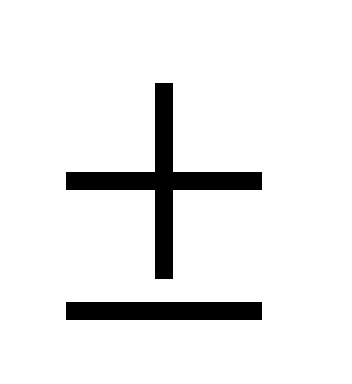 